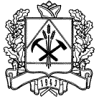 РЕГИОНАЛЬНАЯ ЭНЕРГЕТИЧЕСКАЯ КОМИССИЯКЕМЕРОВСКОЙ ОБЛАСТИ ПОСТАНОВЛЕНИЕ 
Об установлении долгосрочных параметров регулирования и долгосрочных тарифов на передачу тепловой энергии ООО «Новокузнецкая теплосетевая компания» (г. Новокузнецк) на 2016-2018 годы 
Руководствуясь Федеральным законом от 27.07.2010 № 190-ФЗ «О теплоснабжении», постановлением Правительства Российской Федерации от 22.10.2012 № 1075 «О ценообразовании в сфере теплоснабжения», приказами ФСТ России от 07.06.2013 № 163 «Об утверждении регламента открытия дел об установлении регулируемых цен (тарифов) и отмене регулирования тарифов в сфере теплоснабжения», от 13.06.2013 № 760-э «Об утверждении Методических указаний по расчету регулируемых цен (тарифов) в сфере теплоснабжения», постановлением Коллегии Администрации Кемеровской области от 06.09.2013 № 371 «Об утверждении Положения о региональной энергетической комиссии Кемеровской области», региональная энергетическая комиссия Кемеровской области постановляет:
1. Установить ООО «Новокузнецкая теплосетевая компания» (г. Новокузнецк), ИНН 4253009805, долгосрочные параметры регулирования для формирования долгосрочных тарифов на передачу тепловой энергии, реализуемой ООО «КузнецкТеплоСбыт» на потребительском рынке г. Новокузнецка на период с 01.01.2016 по 31.12.2018 согласно приложению № 1 к настоящему постановлению.
2. Установить ООО «Новокузнецкая теплосетевая компания» (г. Новокузнецк), ИНН 4253009805, долгосрочные параметры регулирования для формирования долгосрочных тарифов на передачу тепловой энергии, реализуемой ОАО «Кузнецкая ТЭЦ» на потребительском рынке г. Новокузнецка на период с 01.01.2016 по 31.12.2018 согласно приложению № 2 к настоящему постановлению.
3. Установить ООО «Новокузнецкая теплосетевая компания» (г. Новокузнецк), ИНН 4253009805, долгосрочные тарифы на передачу тепловой энергии, реализуемой ООО «КузнецкТеплоСбыт» на потребительском рынке г. Новокузнецка, на период с 01.01.2016 по 31.12.2018, согласно приложению № 3 к настоящему постановлению.
4. Установить ООО «Новокузнецкая теплосетевая компания» (г. Новокузнецк), ИНН 4253009805, долгосрочные тарифы на передачу тепловой энергии, реализуемой ОАО «Кузнецкая ТЭЦ» на потребительском рынке г. Новокузнецка, на период с 01.01.2016 по 31.12.2018, согласно приложению № 4 к настоящему постановлению.
5. Опубликовать настоящее постановление на сайте «Электронный бюллетень региональной энергетической комиссии Кемеровской области».
6. Настоящее постановление вступает в силу в порядке, установленном действующим законодательством.27 ноября 2015г.№631Председатель
Региональной энергетической комиссии
Кемеровской области В. Г. Смолего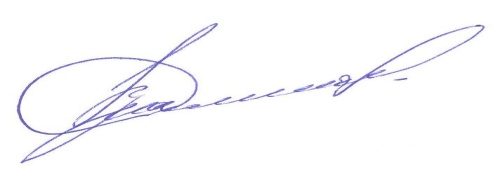 